/0olf/1-trP0012_Národní památkový ústav, státní příspěvková organizace IČO: 75032333, DIČ: CZ75032333,se sídlem: Valdštejnské nám. 162/3, PSČ 118 01 Praha 1- Malá Strana,zastoupen :JUDr.P bankovní spojení: Doručovací  adresa:I	.I •   . •   I I,Národní památkový ústav,správa hradů Žebráku a Točníku adresa: Točník čp.1,267 51 Zdice,tel.: +420 3111533 202, e-mail: tocnik@npu.cz	www.hrad-tocnik@npu. cz   www.tocnik .com (dále jen „objednatel")aVáclav Kasper,zapsaný v Živnostenském rejstříku jako podnikatel -fyzická osobase sídlem: Týček 28, Zbiroh, PSČ: 338 08 IČO: 13132261 DIČ:CZ7009143053tel: 777167685	email: wk.zavlahy@seznam.cz zastoupený: osobně(dále jen „zhotovitel")https://pipeguru.webnode .czjako smluvní strany uzavřely v souladu se zákonem č. 89/2012 Sb., občanský zákoník,ve znění pozdějších předpisů, níže uvedeného dne, měsíce a roku tutosmlouvu o dílo Článek I.Předmět smlouvy - určení díla1.	Zhotovitel se touto smlouvou zavazuje v nemovitosti: hradu Točníku přesná specifikace objektu Okolí hradů Točníku a Žebráku (dále též „Objekt") provést na svůj náklad a nebezpečí pro objednatele toto dílo:Průklesty kolem hradu Točníku  na pozemcích parc.č. 301/14{částečně-cca  3550m2), parc.č. 299(874 m2), parc.č.298/4(682 m2).Průklesty  kolem hradu Žebráku  na pozemcích  parc.č. 52(7892 m2-pouze průklest nízkého porostu parc.č.53(4866 m2), parc.č.45(1475 m2 bez jádra hradu), parc.č.51/6 a 51/4 (cca 300 m2)dle specifikace uvedené v příloze této smlouvy (dále jen „dílo"). Dílo je dále specifikováno jako pravidelná údržba porostu kolem obou hradů( pohledy,narušení staveb aj.)a dále položkovým rozpočtem.Zhotovitel se zavazuje provést dílo řádně, kvalitně a včas za podmínek dle této smlouvy včetně příloh a dle pokynů objednatele a pokynů technického dozoru.Objednatel se zavazuje řádně zhotovené dílo převzít a včas zaplatit cenu sjednanou podle této smlouvy. Tato smlouva je uzavřena na základě veřejné zakázky realizované prostřednictvím Národního elektronického nástroje číslo zakázky „.„„„ Podkladem pro uzavření této smlouvy je cenová nabídka zhotovitele ze dne 29.10. 2018 k provedení díla.Zhotovitel prohlašuje, že je způsobilý dílo provést a že v rozsahu odpovídajícím jeho odborné kvalifikaci veškeré místní či technické podmínky shledal způsobilé ke zhotovení díla. Zhotovitel prohlašuje, že zadání je kompletní a nepotřebuje žádné změny či úpravy.li.Doba plnění1.	Smluvní strany se dohodly na provedení díla v následujících termínech:2.	Zhotovitel je dílo nebo jeho části oprávněn provést před termínem sjednaným v odst. 1tohoto článku smlouvy. Smluvní strany se dohodly,že pokud vyšší moc neumožní provedení díla v termínu uvedeného v čl. li. odst. 1písm. b) smlouvy,sjednají přiměřené prodloužení uvedené doby.Článek Ill.Cena a platební podmínky 1.	Účastníci mezi sebou sjednali pevnou cenu za dílo ve výši:78.990.-  Kč, bez DPH(slovy: sedmdesátosmtisícdevětsetdevadesát	korun českých)Zhotovitel přičte k dohodnuté ceně daň z přidané hodnoty v zákonné výši platné v den uskutečnění zdanitelného plnění.Sjednaná cena je konečná a nepřekročitelná a zahrnuje veškeré náklady zhotovitele související s realizací díla a jeho předáním objednateli.Objednatel neposkytuje zhotoviteli žádné zálohy.Smluvní strany se dohodly,že cena za dílo bude zhotoviteli uhrazena na základě faktury vystavené zhotovitelem se splatností nejméně 21 dní ode dne doručení faktury. Fakturu je zhotovitel oprávněn vystavit po řádném provedení a předání celého předmětu smlouvy - díla / jednotlivých částí díla, a to dle termínů specifikovaných v čl. li odst. 1této smlouvy.Faktura musí obsahovat všechny náležitosti dle této smlouvy a dle příslušných právních předpisů, jinak je objednatel oprávněn ji do data splatnosti vrátit s tím, že zhotovitel je poté povinen vystavit novou s novým termínem splatnosti. V takovém případě není objednatel v prodlení s úhradou.Zhotovitel prohlašuje,že ke dni podpisu smlouvy není nespolehlivým plátcem DPH dle § 106 zákona č. 235/2004 Sb .,o dani z přidané hodnoty, v platném znění, a není vedena v registru nespolehlivých plátců DPH.Zhotovitel se dále zavazuje uvádět pro účely bezhotovostního převodu pouze účet či účty,které jsou správcem daně zveřejněny způsobem umožňujícím dálkový přístup dle zákona č. 235/2004 Sb.,o dani z přidané hodnoty,v platném znění. V případě, že se Zhotovitel stane nespolehlivým plátcem DPH, je povinen tuto skutečnost oznámit objednatelineprodleně (nejpozději do 3 pracovních dnů ode dne, kdy tato skutečnost nastala) na email objednatele uvedený v hlavičce této smlouvy.V případě porušení oznamovací povinnosti je zhotovitel povinen uhradit objednateli jednorázovou smluvní pokutu ve výši částky  odpovídající výši DPH připočtené k celkové ceně díla..Zhotovitel dále souhlasí s tím, aby objednatel provedl zajišťovací úhradu DPH přímo na účet příslušného finančního úřadu, jestliže zhotovitel bude ke dni uskutečnění zdanitelného plnění vedena v registru nespolehlivých plátců DPH.Článek IV.Odpovědnost za vady,odpovědnost za škodu a záruka za jakost1.	Zhotovitel odpovídá za úplné a kvalitní provedení předmětu díla bez vad a nedodělků, jakož i za kvalitu výrobků a materiálů použitých k jeho zhotovení.Zhotovitel odpovídá za škody způsobené při realizaci díla nebo v souvislosti s ním objednateli nebo třetím osobám podle obecně platných předpisů. Zhotovitel odpovídá iza škodu při realizaci Díla nebo v souvislosti s ní Objednateli nebo třetím osobám způsobenou poddodavatelem. Zhotovitel se zavazuje učinit potřebná účinná opatření k zamezení vzniku škod či k její případné náhradě.Smluvní strany sjednaly,že objednatel má nad rámec ustanovení § 2605 občanského zákoníku lhůtu 14 dní, po kterou může na zhotoviteli nad rámec zákona dále uplatňovat zjevné vady díla.Zhotov itel odpovídá, že si dílo zachová užitné vlastnosti i po je ho převzetí a poskytuje objednate li záruku za jakost díla v délce 12 měsíců ode dne předání díla. Záruční doba na reklamovanou část díla neběží po dobu počínající dnem uplatnění reklamace a končící dnem odstranění vady.Zhotovite lje povinen odstranit bez prodlení a bezplatně zjištěné vady svých prací nebo dodávek (nedohodnou-li se strany jinak, musí vady odstranit do S pracovních dnů).Článek VI.Zhotovení díla, předání a převzetí dílaVlastnické právo ke zhotovenému dílo v celém rozsahu svědčí zhotoviteli/objednatel iaž do předání díla objednateli. Až do předání díla nese nebezpečí škody na zhotovovaném díle zhotovitel.O převzetí díla bude sepsán písemný předávací protokol podepsaný zástupci obou smluvních stran.Zhotovitel bude při pohybu v prostorách objektu respektovat speciální bezpečnostní režim stanovený objednatelem.O termínech a podmínkách pobytu v objektu rozhoduje objednatel,a to zejména prostřednictvím vedoucího správy památkového objektu.Článek VII.Práva a povinnosti zhotoviteleZhotovite l se zavazuje provést dílo v souladu s platnými právními předpisy,s potřebnou odbornou péčí, na své nebezpečí a ve sjednané době, dle pokynů objednatele. Za prováděné dílo nese odpovědnost až do jeho  řádného ukončení a předání objednateli.Práce na objektu podléhají zákonu č. 20/1987 Sb.,o státní památkové péči v platném znění a ve znění prováděcích předpisů.Zhotovite l je povinen upozornit objednate le na nevhodnou povahu věcí předaných mu objednate lem . Stejnou povinnost má zhotovitel i tehdy,požaduje-liobjednatel, aby dílo bylo provedeno podle pokynů, které jsou nevhodné.Zhotov itel před zahájením  prací předá objednateli seznam pracovníků, kteří budou dílo provádět. Tento seznam bude zhotovite l průběžně aktualizovat. Zajistí, aby se jeho pracovníci pohybovali pouzev prostorách určených objednatelem Současně zajistí, aby k provádění díla byly využívány pouze osoby (trestně)  bezúhonné.Na požádání objednate le je povinen předložit doklady o materiálu použitém pro zhotovení díla.S.	Zhotovitel odpovídá za dodržování platných právních předpisů v oblasti BOZP a PO.6.  Zhotovitelse zavazuje dbát o to, aby při provádění díla nebyl narušen provoz správy památkového objektu, resp. byl narušován minimálně.Článek VIII.Práva a povinnosti objednateleNeučiní-li tak zhotovitel na základě výzvy objednatele, je objednate l oprávněn od této smlouvy odstoupit.Objednatel má právo kontroly díla v každé fázijeho provádění. K tomuto se zhotovitel zavazuje poskytnout  objednateli  nezbytnou součinnost. Zjistí-li,že  zhotovitel  porušuje svou  povinnost,může-- - -' - ·- - .L	•-způsobem. Neučiní-li tak zhotovitel na základě výzvy objednatele, je objednatel oprávněn od této smlouvy odstoupit.Objednatel se zavazuje předat před započetím díla zhotoviteli prostory nutné pro provedení díla.Objednatel sivyhrazuje právo posunout nebo odložit začátek provádění díla s ohledem a v závislosti na výši disponibilních prostředků pro financování díla. Objednatel je oprávněn z důvodu nedostatku finančn ích prostředků zmenšit rozsah díla nebo provádění díla přerušit nebo zcela ukončit před dokončením díla a od smlouvy odstoupit. V případě,že objednatel bude nucen z důvodu nedostatku finančních prostředků tato práva uplatnit, nemá zhotovitel žádné právo finančního postihu vůči objednateli z důvodu posunutí, zmenšení rozsahu, přerušení nebo předčasného ukončení díla.V případě, že Objednatel provádění díla přeruší nebo zcela ukončí před dokončením Díla z výšeuvedených důvodů,je povinen zaplatit Zhotoviteli veškeré skutečně provedené práce a použitý materiál.Objednatel zajistí zhotoviteli bezplatný odběr elektrické energie pro provádění díla.IX.Smluvní pokuty1.	Pokud bude zhotovitel v prodlení proti termínu předání a převzetí díla sjednanému podle smlouvy nebo proti ujednanému dílčímu termínu plnění části díla, je povinen zaplatit objednateli smluvní pokutu ve výši 0,5 % z ceny díla bez DPH za každý i započatý den prodlení.Při prodlení s odstraněním vad a nedodělků zaplatí zhotovitel objednateli pokutu ve výši 1000 Kč za každou vadu či nedodělek, a každý den prodlení počínaje dnem, na který bylo odstranění vady, či nedodělku dohodnuto až do doby úplného odstranění vady či nedodělku.Smluvní pokuty jsou splatné do 21 dnů od písemného vyúčtování odeslaného druhé smluvní straně. Ve vztahu k náhradě škody vzniklé porušením smluvní povinnosti platí, že právo na její náhradu  není zaplacením smluvní pokuty dotčeno. Odstoupením od smlouvy není dotčen nárok na zaplacení smluvní pokuty ani nároky na náhradu škody.Zhotovitel se vzdává svého práva namítat nepřiměřenou výši smluv ní pokuty u soudu ve smyslu §2051 zákona č. 89/2012 Sb.,občanský zákoník, ve znění pozdějších předpisů.X.Odstoupení od smlouvy1. Odstoupení od smlouvy je mozne za podmínek stanovených zákonem či  touto  smlouvou. Odstoupení od smlouvy je platné a účinné okamžikem doručení projevu vůle směřujícího k odstoupení od smlouvy druhé smluvní straně.Objednatel je od smlouvy kromě jiných ve smlouvě sjednaných důvodů oprávněn odstoupit při podstatném porušení smlouvy zhotovite lem, a to zejména při:prodlení s prováděním díla čijeho části dle čl. li. odst. 1písm. b) smlouvy o dobu delší než 30 dní,zjištění závažných nedostatků či chyb významně snižující kvalitu nebo hodnotu díla, jakož ijiná závažná porušení smlouvy, v důsledku kterých bude nebo může být zhotovení díla co do termínů i kvality zásadně ohroženo .Zhotovitel má právo od smlouvy odstoupit v případě, že překážky na straně objednatele mu dlouhodobě znemožňují řádné provádění díla.Objednatel je smlouvu oprávněn vypovědět i bez udání důvodu, přičemž výpovědní lhůta činí 15 dnů a začíná běžet dnem po doručení písemné výpovědi druhé smluvní straně.XI.Ustanovení přechodná a závěrečnátotožném vyhotovení.Tato smlouva nabývá platnosti a účinnosti dnem podpisu oběma smluvními stranami. Pokud tato smlouva podléhá povinnosti uveřejnění dle zákona č. 340/2015 Sb.,o zvláštních podmínkách účinnosti některých smluv, uveřejňování těchto smluv a o registru smluv {zákon o registru smluv), nabude účinnostidnem uveřejnění a její uveřejnění zajistí objednatel. Smluvní strany berou na vědomí, že tato smlouva může být předmětem zveřejnění idle jiných právních předpisů.Smluvní strany se zavazují spolupůsobit jako osoba povinná v souladu se zákonem č. 320/2001 Sb.,o finanční kontrole ve veřejné správě a o změně některých zákonů {zákon o finanční kontrole), ve znění pozdějších předpisů.Smlouvu je možno měnit či doplňovat výhradně písemnými číslovanými dodatky.Smluvní strany prohlašují,že tuto smlouvu uzavřely podle své pravé a svobodné vůle prosté omylů, nikoliv v tísni a že vzájemné plnění dle této smlouvy není v hrubém nepoměru. Smlouva je pro obě smluvní strany určitá a srozumitelná.Informace k ochraně osobních údajů jsou ze strany NPÚ uveřejněny na webových stránkách www.npu.cz v sekci „Ochrana osobních údajů".Příloha: Specifikace díla Příloha: Položkový rozpočetV Týčku,dne   30.10. 2018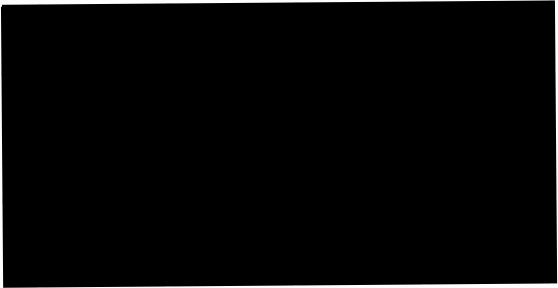 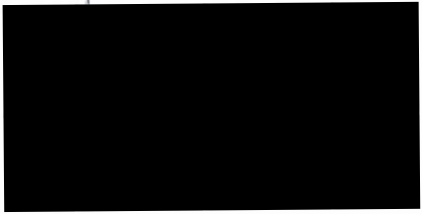 Příloha č.1 :SPECI FIKACE  DÍLAPopis rozsahu a specifikace plnění:Průklesty kolem hradu Točníku na těchto pozemcích: parc.č. 301/14(částečně-cca 3550m2),299(874 m2),298/4(682 m2).Průklesty kolem hradu Žebráku  na těchto pozemcích: parc.č. 52(7892 m2-pouze průklest nízkého porostu), 53(4866 m2),45(1475 m2 bez jádra  hradu), 51/6 a  51/4(cca 300 m2).Likvidace průklestových dřevin.Předpokládaný termín:    listopad 2018Místo realizace plnění:  okolí hradů Točníku a Žebráku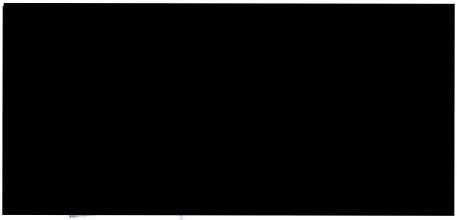 Příloha  č.2POLOŽKOVÝ	ROZPOČETROZPOČETpozemky kolem hradu Točníku a žebráku, viz specifikace v poptávceVáclav Kasper, ičo: 13132261,dič CZ7009143053,338 08 TýčekSH Točník a Žebrák - průklest průklestového materiálu na pozemcích kolem hradůdatum :místo: zhotovitel : název stavby:29.10 .2018cena =a.1.zafa:eníIN FOparcela č. 301/14popis	mjm2	3550.05,00 Kčpot!et 111J17 750 Kč	prparcela č. 299 parcela č. 29814pnrcela č. 52 - nízký porostpnrccla č. 53parcela č. 45 - kromě hradu parcela č. 51/6 a 51/4VRNDOPRAVACELKOVÁ CENA bez OPIIDPH 21%CELKOVÁ CE A s DPHCeny platí do konce roku 20 18.m2 m2m2	7892,0m2 m2 m2%celek874,0682,04866,01475,0300,01,000,052,00 Kč78 990 Kč16 588 Kč95 578 Kč5,00 Kč5.00 Kč5,00 Kč5,00 Kč5.00 Kč 745,19 Kč74 519,00 Kč15 784 Kč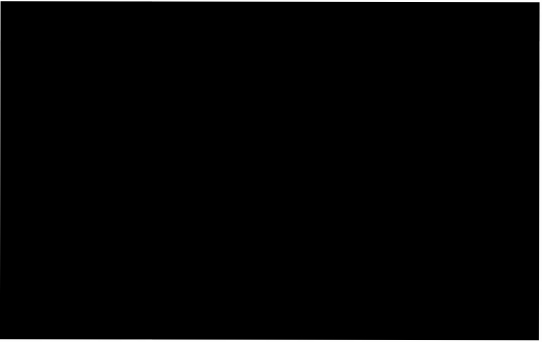 a.Zahájení prací na provedení díla :5.11.2018b.Dokončení a předání díla:5.12.2018